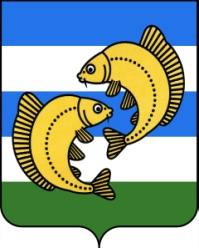 Курганская областьЧастоозерский районЧастоозерская районная ДумаРЕШЕНИЕот   26 мая 2020 года                                                         №  280 с.     ЧастоозерьеОб информации Главы Частоозерского района о деятельности Администрации Частоозерского района за 2019 год            В соответствии с пунктом 5  статьи 36 Федерального закона от 6 октября  № 131-ФЗ «Об общих принципах организации местного самоуправления в Российской Федерации»,  руководствуясь пунктом                              7 статьи  21, пунктом 6 статьи 34  Устава Частоозерского района, заслушав информацию Главы Частоозерского района  Дружкова А.В.  о результатах    деятельности Администрации  Частоозерского района  за 2019 год   Частоозерская районная Дума РЕШИЛА:1. Информацию Главы Частоозерского района о деятельности   Администрации Частоозерского района за 2019 год принять к сведению (прилагается).3.  Настоящее решение, информацию, указанную в п.1 настоящего решения  опубликовать на официальном сайте Администрации района.4.  Настоящее решение вступает в силу после подписания.Председатель Частоозерской районной Думы                             В.А. Исаков                                                                Приложение к решению Частоозерской                                                                 районной Думы от 26 мая 2020 года № 280                                                                          «Об информации Главы Частооозерского                                                                           района о деятельности Администрации                                                         Частоозерского района  за 2019 год»Информация Главы Частоозерского района о деятельности Администрации Частоозерского района за 2019 год     Частоозерский район расположен на северо-востоке Курганской области с развивающимся сельским хозяйством, перерабатывающей промышленностью, успешным малым бизнесом и развитой социальной инфраструктурой.      Общая площадь района составляет 193695 гектаров, значительную часть занимают земли сельхозназначения – 128857 гектаров, земли водного фонда – 7816 и лесного – 27245 гектаров. Район  образован в марте 1924 года.  С севера и востока на протяжении 106 километров граничит с Армизонским и Бердюжским районами  Тюменской области, с юга – с Петуховским районом, с запада с Макушинским и Мокроусовским районами Курганской области на протяжении 206 километров.      Частоозерский район по состоянию на 1 января 2020 года разделён на 8 административных единиц:  администрация района и семь сельских администраций. Административный центр района – село Частоозерье. Транспортная инфраструктура района представлена только автомобильным транспортом. Общая протяжённость автомобильных дорог общего пользования  регионального и межмуниципального значения составляет 239,7 километра, в том числе 155,7 километра с твёрдым покрытием,  автомобильных дорог местного значения – 85 километров. В районе 22 населённых пункта, в которых проживают   5245 человек  по состоянию на 1 января 2020 года.      Демографическая ситуация района характеризуется сокращением численности населения в силу его естественной убыли и миграционных процессов.           В 2019 году родилось 42 ребенка, что на 6 меньше, чем в 2018 году. Умерло за этот период 87 человек, это  на 12 человек больше, чем в 2018 году. Основными причинами смерти  на протяжении ряда лет  остаются болезни органов системы кровообращения  (34,6%), новообразования (19,2%), болезни органов дыхания (11,5%) и травмы (7,75%).     Перед органами исполнительной власти района ставились задачи: снижение уровня смертности, создание условий для повышения уровня рождаемости, обеспечение поддержки семей с детьми, укрепление института семьи, пропаганда семейных ценностей, профилактика заболеваний, повышение престижа физической культуры и спорта, на решение  которых были  направлены различные мероприятия.       В рамках государственной программы «Программа развития здравоохранения Курганской области» в районе проходит всеобщая диспансеризация, которая позволяет  выявить заболевания и факторы риска у всех категорий населения. Диспансеризация проводится один раз в два и три года. В 2019 году медицинский осмотр прошли 1076 человек, план выполнен на 100 процентов. По результатам диспансеризации  осмотренные  были отнесены  по состоянию здоровья на группы: I группа – 89 человек, II группа – 185 человек, III группа – 802 человека.       Также проводятся профилактические осмотры, в 2019 году 764 человека получили заключения о состоянии здоровья. Профилактический осмотр детей выполнен на 100  процентов, осмотрено 894 человека.      Сохраняется высокий уровень смертности населения в трудоспособном возрасте. Снижение рисков для здоровья осуществляется на основе предупреждения и устранения вредного воздействия факторов среды обитания на человека. Одним из наиболее важных факторов охраны здоровья является обеспечение санитарно-эпидемиологического благополучия населения.     Для укрепления защитных свойств организма человека  важную роль играет вакцинация. Прививочные кампании проводятся в соответствии с требованиями и поэтому заболеваемости по ряду болезней  в районе не регистрируется на протяжении ряда лет.      Ведётся разъяснительная работа по   профилактике алкоголизма, наркомании, табакокурения.  Психиатр-нарколог ГБУ «Частоозерская ЦРБ» провёл 11 лекций на тему «Алкоголь и здоровье», «Зауральцы против - алкоголя» среди учащихся образовательных учреждений района. Были организованы 2 выставки на базе МКУ ДОД «Частоозерская школа искусств» и МКУ «Частоозерская центральная района библиотека», а также мультимедийная презентация. Проведено 75 бесед с лицами приписного и призывного возраста.     За 2019г. личным составом Пожарной части № 39 по охране Частоозерского района проверено 979 жилых домов, проинструктировано 2936 человек. Для граждан, проживающих в частных жилых домах выдаются памятки о мерах пожарной безопасности под роспись. Работники Муниципальных пожарных постов (МППО) в населенных пунктах также проводят разъяснительные беседы для жителей индивидуальных домов.  Инженер противопожарной профилактики  совместно с Комплексным центром социальной защиты населения  по Частоозерскому району , с органами опеки и попечительства , с сотрудниками ОВД, администрацией сельсоветов постоянно проводят рейды по местам проживания неблагополучных семей.    Проведено 20 рейдов (проинструктировано 475 человек).              Сотрудники КЦСОН организовали «Школу  безопасности» для граждан пожилого возраста и инвалидов, где наряду с другими вопросами люди получают полезную информацию по правилам пожарной безопасности.  Огнеборцы принимают участие на собраниях , в сельских сходах , в различных клубах и семинарах.   Проводят акции  в общественных местах под названием « Против пожара!».  В  местах с массовым пребыванием людей оформлены информационные стенды.                                                                                                                                                         Большое внимание уделяется работе с детьми  школьного и дошкольного возраста.  В сентябре в рамках проведения «Месячника пожарной безопасности» в образовательных учреждениях прошли тренировки по эвакуации детей и персонала на случай возникновения пожара».  В школах и детских садах пожарные приняли участие в родительских  собраниях  « Безопасные каникулы» . Для учащихся организуются театрализованные представления , беседы, конкурсы рисунков, флешмобы, экскурсии в пожарную часть.  С участием волонтёров спасатели провели противопожарные акции «Берегите дом от пожара!», « Безопасный Новый год», на которых  жителям  и гостям района вручены красочные памятки и листовки по ПБ. Для воспитанников учебных заведений демонстрируются  видеоролики, фильмы на противопожарную тематику.  В ходе мероприятий охвачено более 2500 детей.     В районной газете « Светлый путь» размещаются заметки, в социальных сетях постоянно публикуется информация   на противопожарный темы.                          В районе социальным обслуживанием населения занимается отдел по Частоозерскому району  ГКУ  «Управление социальной защиты населения №11».  Система мер социальной поддержки направлена на повышение благосостояния и социального благополучия пожилых  людей, семей с детьми.       Численность получателей социальных услуг в форме социального обслуживания на дому составила в 2019 году 251 человек, которым предоставлено 109963 различных услуг на сумму 1532800 рублей.  Центром  оказывается услуга «Социальное такси», которой в 2019 году воспользовались 248 человек, которым предоставлено 384 услуг на общую сумму 83850 рублей.  Работники социальной службы выявляют потребности инвалидов и оказывают им различную помощь в рамках мобильных выездов.  Мобильными бригадами  обслужено 1045 человек, оказано 1767 услуг.     В Центре работает пункт проката технических средств реабилитации, за 2019 год обратились 18, им было предоставлено 27 услуг на сумму 5305 рублей.        Численность населения, занятого в экономике, по состоянию на 1 января 2020 года составляет 2382 человека, число людей трудоспособного возраста, не занятого в экономике  -  199 человек.       Для снижения напряжённости на рынке труда уделялось внимание организации общественных работ и самозанятости граждан. В рамках государственной программы «Содействие занятости населения Курганской области» граждане были заняты на благоустройстве территорий, подсобных работах. Подростки во время каникул также занимались благоустройством общественных мест, работали в школах во время летних каникул помощниками воспитателей в качестве вожатых – 28 ребят.       В 2019 году за содействием в поиске работы в службу занятости обратились 199 человек, 121 человек был трудоустроен. На конец года 37 человек имели статус безработного.      Система здравоохранения района представлена  стационаром, поликлиникой и 8 фельдшерско-акушерскими пунктами. Стационар представлен 30 круглосуточными койками, 8 койками дневного стационара. Число посещений в смену – 213. Заняты в здравоохранении 11 врачей и 50 человека среднего персонала. Укомплектованность врачами составляет 59,4 процента, средним медицинским  персоналом -  85,8 процента.                               Главными задачами отрасли являются укрепление здоровья населения, увеличение продолжительности жизни, повышение доступности оказания медицинской помощи в соответствии со стандартами оказания медицинской помощи.        По итогам 2019 года в Частоозерском районе отмечено снижение заболеваемости  по 5 регистрируемым нозологическим формам (энтеробиоз, туберкулез (в т.ч. органы дыхания), ВИЧ болезнь+статус, укусы клещами, укусы животными)), рост различной степени выраженности (от 1,0 до 10,04 раза), по 10 ( ветряная оспа, инфекционный мононуклеоз, кл.энцефалит, укусы дикими животными, гонококковая инфекция , ОРЗ, грипп, пневмония, аскаридоз, токсакороз), по остальным нозологическим формам заболевания не регистрировались.     Зарегистрировано 1076 случаев инфекционных и паразитарных заболеваний (показатель заболеваемости 20748,2 на 100 тыс. населения), что на 100,2% больше, чем в 2018 году. На долю гриппа и острых респираторных  вирусных инфекций приходится 95,5 % (86% в 2018году) всей заболеваемости.    Достигнуто снижение заболеваемости носителей ВИЧ болезнь+статус в 3,98 раза, туберкулез в 1,99 раза.Рост показателей заболеваемости отмечается ветряной оспой в 7,32 раза, внебольничной пневмонией в 10,04 раза, аскаридозом в 3,01 раза, гриппом в 2,01 раза.    Среди населения Частоозерского района в 2019 году не зарегистрированы случаи заболевания дифтерией, краснухой, корью, эпидемическим паротитом, столбняком, полиомиелитом, бешенством, сибирской язвой, малярией, туляремией.                                                                                                                                                                                                                                                                                                                                                                                                                                                                                                                                                                                                                                                                                                                                                                                                                                                                                                                                                                                                                                                                                                                                                                                                                                                                                                                                                                                                                                                                                                                                                                                                                                                                                                                                                                                                                                                                                                                                                                                                                                                                                                                                                                                                                                                                                                                                                                                                                                                                                                                                                                                                                                                                                                                                                                                                                                                                                                                                                                                                                                                                                                                                                                                                                                                                                                                                                                                                                                                                                                                                                                                                                                                                                                                                                                                                                                                                                                                                                                                                                                                                                                                                                                                                                                                                                                                                                                                                                                                                                                                                                                                                                                                                                                                                                                                                                                                                                                                                                                                                                                                                                                                                                                                                                                                                                                                                                                                                                                                                                                                                                                                                                                                                                                                                                                                                                                                                                                                                                                                                                                                                                                                                                                                                                                                                                                                                                                                                                                                                                                                                                                                                                                                                     На территории района  сеть муниципальных образовательных организаций представлена пятью школами, пятью детскими садами, тремя учреждениями дополнительного  образования. На 1 января 2020 года  в школах района обучались 710  человек и посещали детские сады 270 воспитанников.     Число обучающихся уменьшилось на 18 человек по сравнению с прошлым учебным годом. В первый класс пошли в 2018 году 77 детей. В Частоозерской школе  получают знания 529 детей, в Восточной – 79, в Долговской – 37, Бутыринской – 45 и в Сивковской – 20. Средняя наполняемость классов по району составила 11,6 учащихся.  В различных  творческих объединениях Дома детства и юношества получают дополнительное образование 230 ребят.     Охват детей в возрасте от 3 до 7 лет дошкольным образованием составляет 72,5 процентов.     В школах района работают 85 руководящих и педагогических работников. Высшее профессиональное образование имеют 58 человек (68%), среднее профессиональное  педагогическое – 24 (28%). Два молодых специалиста пришли работать в Частоозерскую школу и один – в Восточную.    Приоритетными направлениями деятельности в сфере образования по-прежнему являются повышение качества образования, доступности общего образования, непрерывного образования педагогических работников.     Государственная итоговая аттестация в районе прошла организованно, в штатном режиме. Из 59 выпускников 9-х классов были допущены к экзаменам 52. Аттестат получили 52 ученика. Единый государственный экзамен в 11-х классах сдавали 29 обучающихся. Все выпускники сдали обязательные предметы и получили аттестаты об окончании школы. В 2019 году также все выпускники получили аттестаты. Четыре выпускника Частоозерской школы закончили обучение с отличием и получили медали «За особые успехи в учёбе», за что были отмечены именными стипендиями.     Горячее питание получает 600 учеников (84,5 %), из них 540 – одноразовое, 60 – двухразовое. Средняя стоимость питание одного обучающегося в день составила 35,08 рубля.  К месту учёбы ежедневно доставляют 125 ученика на 8 автобусах.     Школы активно занимаются инновационной деятельностью. В Частоозерской СОШ реализуется федеральная площадка «Мы для мира, мир – для нас» по теме: «Социально-профессиональное самоопределение сельских школьников в условиях межведомственного взаимодействия субъектов социальной сферы».      Восточная СОШ успешно участвует в сетевом инновационном проекте «Агробизнесобразование». С  2019 года работают две региональные инновационные площадки: «Организация ранней профориентации младших школьников средствами УМК «Профессиональный компас» (МКОУ «Бутыринская ООШ») и «Апробация ФГОС СОО в Общеобразовательных организациях Курганской области» (МБОУ «Частоозерская СОШ»).         В 2019 году независимую оценку качества образования проходили учреждения дошкольного и дополнительного образования. По ее результатам МКУ ДО «Частоозерский Дом детства и юношества» на первом месте в рейтинге организаций дополнительного образования области. Все организации, участвующие в НОКО, набрали более 80 баллов.      В течение учебного года обучающиеся всех школ принимали участие в школьных, районных и областных спортивных соревнованиях.Четвертый год обучающиеся школ района сдают нормы ГТО, получают золотые и серебряные значки. На 01 сентября 2019 года 287 обучающихся выполнили нормативы ВФСК ГТО.      В 2019 году функционируют 5 спортивных клубов: 4 созданы на базе образовательных организаций, 1 – на базе МКУ ДО «Частоозерская ДЮСШ».В 2019 году обучающиеся МБОУ «Частоозерская средняя общеобразовательная школа» заняли первое место в региональных спортивных соревнованиях «Президентские состязания» и приняли участие во Всероссийских спортивных соревнованиях «Президентские состязания» в г. Туапсе.       Для эффективного функционирования системы образования требуется стабильное финансовое обеспечение.Тем более, что образовательным организациям в настоящее время предъявляются большие требования в части пожарного обеспечения, санитарных норм и правил, комплексной безопасности.        В 2019 году 5 образовательных организациях установлен пакет «Стрелец-Мониторинг», из районного бюджета выделено 172 тыс.рублей, остались должны за установку 172 тысячи рублей.     На содержание образовательных организаций в 2019 году  израсходовано1533,5 тыс.рублей, в частности:- на устранение нарушений по предписанию в МКОУ детский сад «Сказка» с. Бутырино – 37,4 тысячи рублей;- на выплату штрафов по постановлению Роспотребнадзора по МКУ ДО «Частоозерский ДДЮ»   - 10 тысяч рублей, по МКОУ «Сивковская ООШ» - 10 тысяч рублей;- на противопожарную обработку – 7,1 тысячи рублей;- на приобретение скважинных насосов в ОО – 47,1 тысяча рублей;- на установку ПАК «Стрелец-Мониторинг» - 269,2 тысячи рублей;- на устройство водопровода в МКДОУ детский сад «Теремок» - 51,6 тысячи рублей;- на ремонт теплотрассы в МКДОУ детский сад «Теремок» - 168,8 тысячи рублей;- на установку пожарной сигнализации в МБОУ «Частоозерская СОШ» - 399,7 тысяч рублей;- на хозяйственные расходы в детские сады – 31,1 тысяча рублей;- на хозяйственные расходы в школы – 31,8 тысяча рублей;- на проведение СОУТ в РОО – 33,1 тысяча рублей;- на разработку проектно-сметной документации на ремонт спортивного зала в МКОУ «Бутыринская ООШ» -40 тысяч рублей;- на ремонт школьных автобусов – 196,5 тысяч рублей;- на обучение водителей – 8 тысяч рублей;- на техосмотр и ОСАГО – 46,9 тысяч рублей;- на выплату премий выпускникам, закончивших школу с отличием и награжденных медалью «За особые успехи в учении» - 6 тысяч рублей;- на проведение районного конкурса педагогического мастерства, включая районный конкурс среди учителей начальных классов, преподающих шахматы – 7 тысяч рублей;- на районный конкурс «Безопасное колесо» - 3 тысячи рублей;- на проведение районной педагогической конференции – 17,2 тысячи рублей;- на организацию занятости подростков в 2019 году (трудоустройство) – 17,6 тысяч рублей;- на оздоровление детей (расходы местного бюджета) – 91,4 тысячи рублей.       На 1 января 2020 года сеть учреждений культуры включала в себя: 17 культурно-досуговых учреждений (9 – СДК, 7 – СК, 1 – досуговый центр), 8 – библиотечных (7 – сельских библиотек, 1 – межпоселенческая центральная библиотека), школа искусств, кинотеатр «Есенин».В сфере культуры Частоозерского района в 2019 году работали  69 человек, из них 44 – директора и специалисты: межпоселенческий культурно-досуговый центр – 25, межпоселенческая центральная библиотека – 11, школа искусств – 5, отдел культуры – 3, обслуживающий технический персонал – 25.По состоянию на 1 января 2020 года обучается  в СПУЗах – 3 чел, ВУЗах – 1 чел, из них в СПУЗах культуры и искусства – 1 чел.,  ВУЗах культуры и искусства - 2 чел. Количество молодых специалистов – выпускников СПУзов и Вузов очного обучения, имеющих стаж работы от 0 до 5 лет – 2 чел. Повысили квалификацию – 8 человек.Из общего числа работников учреждений культуры Высшее образование имеют 9 человек, средне-специальное – 20. Анализ кадровой ситуации в сфере культуры района показывает, что учреждения культуры Частоозерского района испытывают потребность в кадровом обеспечении, как педагогов, так и специалистов с профильным образованием. Традиционно востребованными учреждениями культуры остаются библиотеки. Среднее число жителей на одну библиотеку составляет 648 человек. Процент охвата населения в районе библиотечным обслуживанием – 54,1%. Число пользователей библиотек – 2807 человек, количество посещений составило 25934. Размер совокупного библиотечного фонда составил 45561 ед. хранения. Книгообеспеченность жителей района в 2019 году составила 9 экз., пользователей  16 экз. В 2019 году в библиотеки района поступило 44 экз., выбыло 2347  экз. Количество новых книг, поступивших в центральную районную межпоселенческую, библиотеку, составило 10 экз. Совокупное финансирование библиотечного обслуживания в районе  в расчете на одного жителя составило 709  руб., по сравнению с прошлым годом увеличилось на 117 руб.В работе информационно-библиотечного обслуживания применяются новые формы работы, такие как: кукольный спектакль, виртуальная экскурсия, выставка творческих работ читателей и др.В числе основных приоритетов деятельности учреждений культуры остаётся сохранение культурного многообразия и основ традиционного творчества в Частоозерском районе, пропаганда достижений любительского искусства. На сегодняшний день в учреждениях культуры работает 50 клубных формирований, в которых участвует 408 человек. Учреждениями культуры за 2019 года проведено 2362 мероприятия различных форм, количество посещений составило 52 836 человек. Наиболее значимые мероприятия – День Победы, Праздник детства, День России, Юбилей района, Новый год и другие. Проводятся крупномасштабные районные мероприятия с участием творческих коллективов района. Участники художественной самодеятельности района, принимали участие в конкурсах и фестивалях районного, областного и регионального уровней.В рамках реализации «Гастрольной карты», за прошедший год, на территории Частоозерского района выступали коллективы Курганской области: Народный коллектив ансамбль казачьей песни «Раздолье» (р.п. Лебяжье), Солисты и вокальные группы города Петухово, Вокальная группа «Молодость+» (с. Мокроусово). Применяются новые формы работы: фольклорно-интерактивная программа, кукольный театр. В районе активно развиваются народные промыслы: бисероплетение, вышивка, канзаши, ковка железа, обработка дерева и другие.В рамках проекта «Театральная Россия» на экране кинотеатра «Есенин» для учащихся Частоозерской средней общеобразовательной школы, а также для жителей Частоозерского района проходят видео показы спектаклей. В целях пропаганды и поддержки современного кинематографа, кинотеатром «Есенин» организовано 92 кинопремьеры, показано 1258 киносеансов, в том числе 665 отечественных. Из общего количества киносеансов – 750 для детей.В системе дополнительного художественного образования Частоозерского района,   в школе искусств работает 4 педагога, обучается 104 ребенка. Охват детей художественным образованием в общем числе детей от 7 до 17 лет, составляет 12,6 %. Муниципальное казенное учреждение дополнительного образования «Частоозерская школа искусств» осуществляет деятельность по 7 дополнительным предпрофессиональным общеобразовательным программам.Учащиеся и педагоги системы дополнительного образования успешно принимали участие в городских, областных, региональных, всероссийских и международных конкурсах и фестивалях, где становились Дипломантами и Лауреатами 1-й, 2-й и 3-й степени.Информация о деятельности учреждений культуры и проводимых мероприятиях размещается на официальном сайте Администрации Частоозерского района, в районной газете «Светлый путь», на официальных сайтах, а так же в социальных сетях.В 2019 году исполнение бюджета по отрасли «Культура» из консолидированного бюджета Частоозерского района составило 9,5% (20 880 тыс. рублей), в том числе по типам учреждений культуры: культурно-досуговые учреждения 3,9% (10 375 тыс. руб.), библиотеки 1,4% (3 394 тыс. руб.),  МКУ ДО 1,7% (3 679 тыс. руб.).       Забором и очисткой воды для питьевых нужд с дальнейшим распределением по потребителям, а также сбором и вывозом жидких бытовых отходов занимается ООО «Водолей».      На строительство узла водоочистки общество затратило 3866 тысяч рублей. Предприятие произвело замену старого водопровода и прокладывает новые линии в с.Частоозерье за счет средств инвестора. Всего построено около 46 километров центрального водопровода, из них 16 километров дублирующего. В целом предприятие инвестировало в строительство водопровода, узла водоочистки и строительство здания водоподготовки более 36 млн. рублей. В 2019 году строительство водопровода продолжилось, новые трубы появились на улице Водосточная, Солнечная, пер.Октябрьский, ул.Рыбозаводская, и  завершилась работа  по улице Октябрьской. Общая протяженность проложенных сетей за 2019 г. составила 3,2 км. (3167 м).       В 2018-2019 годах к обеспечению теплом объектов Частоозерского, Бутыринского, Сивковского, Долговского сельсоветов приступило ООО «Урал ТЭК».  Общество установило пять модульных котельных, протянуло 1,58 км новых сетей в 2-х трубном исчислении в с.Частоозерье. Вс. Восточное теплом объекты обеспечивает ООО «Тепло». Основным видом топлива является уголь, вспомогательным – дрова.     В 2019 году по  программе «Устойчивое развитие сельских территорий в Частоозерском районе» состоялось строительство вертолетной площадки ГБУ "Частоозерская ЦРБ" по адресу Частоозерский район, с.Частоозерье,  ул.Строителей, 1а. Финансирование было из регионального бюджета на сумму 2 млн.рублей.       В рамках программы «Комфортная городская среда» в 2019 году в с.Частоозерье благоустроено две общественных территории:    - Благоустройство общественной территории многоквартирных домов по адресу: ул. С.Третьякова (д. 12, д. 14, д. 16, д. 19);    - Благоустройство общественной территории по адресу: с. Частоозерье,   ул. Октябрьская, 132 (сквер возле МКУДО "Частоозерский дом творчества и юношества" и гончарной мастерской); Общая сумма денежных средств на благоустройство составила 1 093 950 руб., из них 994 500 руб. – субсидия, 94 450 руб. – выделено из местного бюджета.       В рамках выделения субсидий из областного дорожного фонда Курганской области в 2019 году на ремонт и содержание дорог, отремонтированы ул.Ленина, ул.К.Маркса, ул.Октябрьская в селе Частоозерье и ул.Пушкина в селе Восточное. Общая сумма денежных средств составила 8 394 949,5 руб., из них субсидия составила 8 311 000 руб., за счет местных средств – 83 949, 5 руб.        Бюджет Частоозерского района  за 2019 год исполнен по доходам в сумме 214 миллионов 994 тысяч рублей ( 195,427 млн рублей в 2018 году), по расходам – 215 миллионов 563 тысячи рублей .       В структуре собственных доходов консолидированного бюджета  2019 года наибольший удельный вес занимали следующие виды доходов: - налог на доходы физических лиц –  29424 тыс. рублей или 73 %, (в 2018 году 60,3 %);- доходы от оказания платных услуг (работ) и компенсации затрат государства –5277 тыс. рублей или 13,7 %; - доходы от использования имущества – 1622 тыс.  рублей  или 4,2 % (4,5 % в 2018 году).       Расходы бюджета на социальную сферу района составили   163,570 млн рублей или 75,9 % от общего объёма расходов бюджета (в 2018 году 78,8 процента). Расходы районного бюджета по-прежнему социально ориентированы.      Одним из доходов бюджета является арендная плата за пользование имуществом и земельными участками, находящимися в собственности района. Так, в 2019 году поступило в бюджет района 1 290 020 рублей в виде арендной платы за земельные участки и 332383 рубль – за объекты имущества.  От продажи земельных участков в бюджет района поступило 28741 рублей.          Одним из важнейших факторов развития экономики района является  транспортная инфраструктура. Общая протяжённость автомобильных дорог общего пользования регионального и межмуниципального значения составляет  239 км, в том числе с твёрдым покрытием 155 км. Общая протяжённость дорог  общего пользования местного значения составляет 85 км. В целом в районе дорожная сеть находится в удовлетворительном состоянии.     Перевозку пассажиров по маршруту междугороднего сообщения осуществляет индивидуальный предприниматель Е.И.Макарова.        Услуги связи на территории района оказывают пять операторов на  различные виды деятельности в области связи. В районе работает цифровая телефонная станция на 996 номеров, ёмкость станции используется на 85 процентов.      В сфере услуг связи  уделяется внимание повышению качества предоставляемых услуг населению, расширению перечня и увеличению пользователей.     Население района имеет  возможность смотреть 20 каналов цифрового  телевидения. Полный переход на «цифру» в регионе завершился 15 апреля 2019 года.    Агропромышленный комплекс является одной из ведущих системообразующих секторов экономики Курганской области, формирующим агропродовольственный рынок, продовольственную и экономическую безопасность региона, трудовой и поселенческий потенциал сельских территорий.Реализация мероприятий целевой программы Частоозерского района «Развитие сельского хозяйства в Частоозерском районе на 2020-2025 годы» положительно отразилась на ситуации в сельском хозяйстве района.С начала реализации целевой программы сельского хозяйства Частоозерского района (с 2012 года) площадь обрабатываемой пашни увеличилась на 0,84%, в 2012 году площадь обрабатываемой пашни составила 29 063 га, в 2019 году 34 500 га В 2019 году элитными семенами зерновых и зернобобовых культур засеяно более 10 % площади посева, внесено более 501 тонны минеральных удобрений в действующем веществе, гербицидами обработано более 14,5 га. В 2019 году валовой сбор зерна в весе после доработки превысил 27813 тонн.Развитие растениеводства в Частоозерском районе сдерживают следующие проблемы:большой объем необрабатываемой площади;значительные колебания в доходности от реализации продукции растениеводства;неэффективное использование земель сельскохозяйственного назначения, нерациональная структура посевов, снижение плодородия почв;низкая себестоимость сельскохозяйственной продукции; высокая нагрузка на сельскохозяйственную технику, большой ее физический и моральный износ;недостаток мощностей по первичной подработке и хранению растениеводческой продукции.Задачей развития отрасли растениеводства является увеличение  обрабатываемой площади, увеличение объемов производства основных видов растениеводческой продукции; техническое и технологическое перевооружение отрасли растениеводства.Для решения поставленной задачи планируется увеличение посевных площадей ежегодно не менее 1000 га, увеличение производства зерна до 45 тыс. тонн, картофеля – 4,69 тыс. тонн, увеличение внесения минеральных удобрений под зерновые культуры до 30 кг в действующем веществе на 1 га; урожайность в зачетном весе к 2020 году составит 18 ц. с 1 га.; увеличение площади посева зернобобовых и масличных культур; увеличение мощности хранения зерна к 2020 году до 43,6 тыс. тонн; обновление материально-технической базы.На 1 января 2020 года личными подсобными и крестьянскими (фермерскими) хозяйствами и индивидуальными предпринимателями произведено 60 % сельскохозяйственной продукции от произведенной всеми категориями хозяйств.В Частоозерском районе по состоянию на 1 января 2020 года зарегистрировано 17 крестьянских (фермерских) хозяйств и 10 индивидуальных предпринимателей Глава КФХ, занимающихся производством сельскохозяйственной продукции. Основным направлением деятельности крестьянских (фермерских) хозяйств Частоозерского района является растениеводство.Площадь обрабатываемой крестьянским (фермерским) хозяйствам земельных участков на 1 января 2020 года составила 18937 га.За 2019 год КФХ, ИП глава КФХ и ЛПХ приобретена 21 единица сельскохозяйственной техники, на сумму 37  млн. рублей.В настоящее время развитие малых форм хозяйствования на селе сдерживает ряд проблем, в том числе:несовершенство земельных отношений в аграрной сфере; низкие доходы в сельском хозяйстве;неразвитая социальная и рыночная инфраструктура на селе; слабая залоговая база у большинства личных подсобных и крестьянских (фермерских) хозяйств.15 июня 2013 года запустили  комбикормовый  завод ИП Глава КФХ Ильтяков В.Н. Этот объект построен в рамках большой, долгосрочной программы. Площадь завода составляет более 10 тысяч квадратных метров. Средняя численность работающих  на заводе 37 человек. Выпуск продукции за  2019 год составил 7392 тонны. Комбикормовая промышленность производит смеси из различных компонентов (видов сырья), комбинируя их в самых разных сочетаниях и пропорциях. Роль комбикормов возрастает по мере развития  животноводства.  Для сельскохозяйственных животных комбикорма готовят с учетом вида, возраста, пола. Средняя численность работающих  на заводе 37 человек.       Предприятие ООО «Курганрыбхоз» ведёт производственную деятельность в Частоозерском районе (вылов и переработка рыбы), переработку рыбы осуществляют  из Мокроусовского района. Так же в с.Частоозерье работает магазин «Рыба» в котором есть (вяленая, солёная, мороженная рыба, фарш ).     Объём инвестиций в основной капитал на 1 января 2020 года составил 131 109 920,91 рублей.     На текущий момент ведётся строительство скотоубойного цеха и цеха по переработке  субпродуктов. Проектная мощность цеха убоя: убой КРС – 80 голов в смену; свиней – 300 голов в смену;  выработка мяса на костях – 20 т в сутки. Преимуществом данного проекта является сокращение издержек мясоперерабатывающего предприятия за счёт внедрения вспомогательного производства, уверенность в качественном забое, привлечение новых поставщиков мясного сырья. Стоимость проекта составляет 844 млн рублей. На текущий момент инвестировано 548 млн рублей.  В настоящее время проведена планировка территории для реализации проекта, выполнены монтажные работы, произведена разводка подземных коммуникаций, проведены  кровельные работы в цехах. Ведутся переговоры с германской фирмой Foran, которая имеет возможность предоставить полный комплекс оборудования для убойного предприятия по индивидуальному решению. Планируется создать 36 постоянных рабочих мест.       Сельскохозяйственный потребительский  перерабатывающий кооператив «Интер», руководитель ИП Глава КФХ Р.Х.Кантаев, реализует проект по строительству и реконструкции помещений для сушки, подработки и хранения зерна.  Для реализации проекта имеется участок, находящийся в собственности района, он передан предпринимателю в долгосрочную аренду. Имеются отремонтированные складские помещения для хранения подработанного зерна. Участок подключен к электроснабжению. Планируемый объём инвестиций 31 млн рублей. Предприниматель участвует  в конкурсе на получение гранта.     По программе «Комфортная городская среда» выполнены работы по благоустройству общедомовых и дворовых территорий   на общую сумму более 966 тысяч рублей. Также  был произведён ремонт дорог  и дворовых территорий  за счёт  субсидий дорожного фонда Курганской области на сумму 3 097 979 рублей.      По состоянию на 1 января 2020 года в районе осуществляют предпринимательскую деятельность 85 субъектов, в том числе 61 индивидуальный предприниматель. Бытовым обслуживанием населения заняты 11 предпринимателей. Это ремонт и пошив одежды, парикмахерские услуги, строительство жилья, услуги фотографии, производство гончарных изделий и витражей, зрелищно-развлекательная деятельность, обработка древесины.      В районе сельскохозяйственным производством заняты 14 предпринимателей и 2 сельхозпредприятия. В сфере розничной торговли работают 38 субъектов, которые содержат 49 магазинов. В сфере общественного питания оказывают услуги 4 предпринимателя, один из которых содержит гостиницу на четыре места. Доля занятых в сфере предпринимательства в общей численности занятых в экономике составляет 30,8 процента.         В целях пропаганды предпринимательства в районной газете «Светлый путь» и на сайте Администрации района размещаются материалы, направленные на создание положительного имиджа предпринимательства.      Для повышения активности  предпринимателей в работе по благоустройству и озеленению территорий, прилегающих к объектам потребительского рынка,  разработано положение, направленное на активизацию мероприятий в данном направлении.